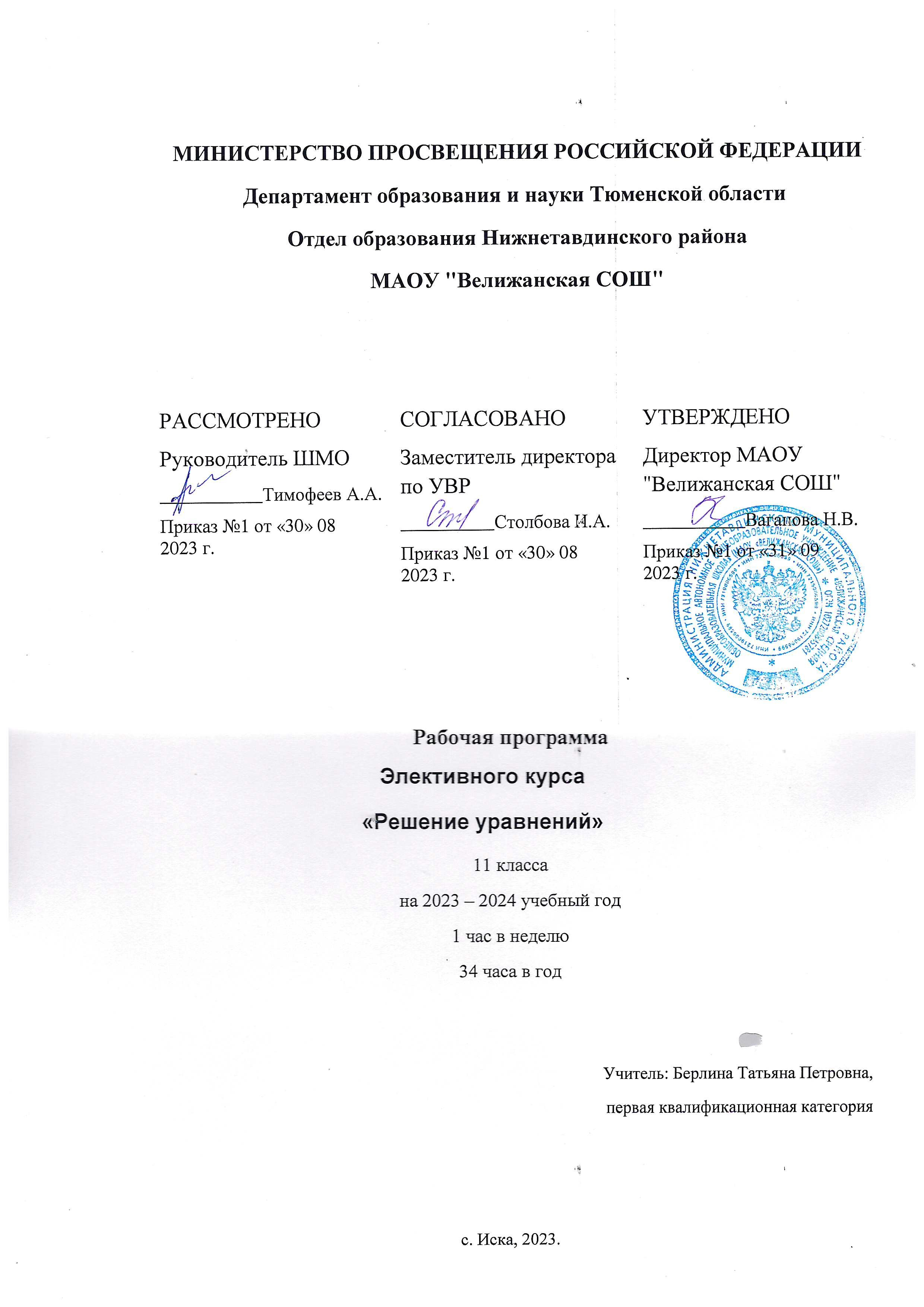 Пояснительная запискаЭлективный курс «Решение уравнений, неравенств и их систем» разработан для занятий по выбору в рамках вариативного компонента Базисного учебного плана для учащихся старших классов общеобразовательных школ.Целью данного курса является повторение как ранее изученных видов уравнений и неравенств основной общеобразовательных школ, так и введенных на старшей ступени школы; углубление и расширение знаний и умений по данной теме, а также систематизация и обобщение видов уравнений, неравенств и способов их решения;формирование предметных и метапредметных компетенций (самостоятельно ставить учебные цели, искать и использовать необходимые средства и способы их достижения, контролировать и оценивать процесс и результат своей деятельности), формирование отношения к математике как к универсальному языку науки. Задачами курса являются: развитие познавательного интереса и логического мышления учащихся, умение решать рассмотренные виды уравнений и неравенств с учетом индивидуальных способностей, подготовка к ЕГЭ.Актуальность программы состоит в подготовке составляющих измерителей кодификатора ЕГЭ по математике - умение решать уравнения и неравенства на базовом и повышенных уровнях., умение решать задачи составлением математической модели к ней.Курс адресован учащимся 11 класса.Курс состоит из нескольких блоков, которые можно варьировать в любойпоследовательности, что удобно и для учителя, и для учащихся.Курс рассчитан на 34 часов, по 1ч. в неделю.          Организационные формы изучения материала.-лекции, беседы, практикумы, семинары.           Организация и проведение аттестации учащихся.1.Самостоятельные работы: групповые, парные, индивидуальные с использованием школьных учебников, пособий, электронных носителей для подготовки к экзаменам, тренировочных вариантов (кимов) ЕГЭ, с учетом уровня подготовки и продвижения учащихся.2.Защита рефератов, презентаций, докладов по любому модулю темы курса.    Ожидаемые результатыВ результате изучения курса учащиеся должны знать общие методы решений уравнений, систем уравнений, неравенств и применять их при решении показательных, тригонометрических, логарифмических уравнений и неравенств, иррациональных уравнений,методы решения данных уравнений, уравнений и неравенств с модулем, с параметром.Решать уравнения, простейшие системы уравнений, используясвойства функций и их графики.Учащиеся должны научиться работать со справочной и дополнительной литературой, обращаться к информационным технологиям.Подготовиться к итоговой аттестации на (базовом уровне)Содержание курсаПонятие уравнения и его корней. Равносильность уравнений.Линейные уравнения и линейные уравнения с параметром.Системы линейных уравнений и способы их решения.Линейные неравенства и системы неравенств.Квадратные уравнения и способы их решения.Метод интервалов.Квадратные уравнения с параметром.Комплексные числа.Решение целых уравнений третьей и четвертой степени.Рациональные уравнения и неравенства.Теорема о корне, основная теорема алгебры.Общие методы решения уравнений.Решение дробно-рациональных уравнений.Уравнения высших порядков.Использование свойств и графиков функций.Уравнения и неравенства, содержащие знак модуля.Иррациональные уравнения и неравенства.Тригонометрические уравнения и неравенства.Показательные уравнения и неравенства.Логарифмические уравнения и неравенства.Комбинированные уравнения и неравенства.Системы уравнений и неравенств.Равносильность неравенств, систем неравенств.Изображение на плоскости решений уравнений и неравенств.Применение математических методов при решении задач.Тематическое планированиеЛитература1.Демонстрационные варианты ЕГЭ по математике.2.Кодификатор содержания кимов ЕГЭ по математике.3.Программа по математике за курс полной школы.4.Элективный курс 8-9кл. «Самый простой способ решения непростыхнеравенств», Л.Н,Харламова  «Учитель», 2008 г.5.Дорофеев Г.В.,Муравин Г.К,.Седова Е.А.Подготовка к письменномуэкзамену за курс средней школы.М., «Дрофа», 2000 г.6.Тренировочные варианты по математике по подготовке к ЕГЭ.(Ященко, Денищевой, Лаппо,Попов.Семенова и др.) разных лет7.Н.П.Кострикина  «Задачи повышенной трудности в 7-9кл»  «Просв.», 1991 г.8.А.Г.Цыпкин, А.И.Пинский «Справочное пособие по математике»9.Крамор В.С. Повторяем и систематизируем школьный курс алгебрыи начала анализа. «Просвещение», 1990 г.10.А.Ж.Жафяров. Профильное обучение математике старшеклассников.«Сибирское университетское издательство», 2003 г.11.Ивлев и др. Дидактические материалы по алгебре и началам анализа.10-11 классы. «Просвещение».12.А.П.Ершова, Голобородько. Самостоятельные и контрольные работыПо алгебре и началам анализа.10-11 классы. «Илекса», 2005 г.13.В.В.Локоть. Задачи с параметрами. «Аркти», 2004 г.14.Ф.Ф.Лысенко. Учимся решать задачи с параметрами». Легион», 2011 г.15.Ю.А.Глазков и др. Тесты по алгебре и началам анализа». Экзамен», 2010 г.16.П.И.Алтынов. Тесты. Алгебра и начала анализа». Дрофа», 2002 г.17.Учебники по математике  (алгебре под редакцией Теляковского С.А.,  С.А.»Просвещение», а также Мордковича А.Г., по алгебре и началам анализа Колмогорова А.Н. «Просвещение», Мерзляк А.Г. «Вертана-Граф»).18.Журналы «Математика в школе» разных лет издания19.Электронные носители.20.Математика (повторение в формате ЕГЭ). Лысенко Ф.Ф.,С.Ю. Кулабухов«Легион», 2011 г.21.Решение задач и уравнений в целых числах. Ю.В.Садовничий, 2014 г.22.Математика. Базовый уровень ЕГЭ.-2014(пособие для чайников). Е.Г.Коннова под. ред. Лысенко Ф.Ф., С.Ю.Кулабухов». Легион», 2013 г.23.Математика. Тематические тесты.под.ред.Ф.Ф.Лысенко. Легион, 2009 г.24.Демоварианты ЕГЭ разных лет базового и  профильного уровня.ТемачасыДатаРешение линейных уравнений108.09Решение квадратных уравнений115.09Общие приемы решения уравнений222.0929.09Иррациональные уравнения.406.1013.1020.1010.11Показательные уравнения.417.1124.111.128.12Логарифмические уравнения                                  415.1222.1229.1212.01Уравнения с модулем419.0126.0102.0209.02Тригонометрические уравнения.416.0202.0309.0316.03Комбинированные уравнения          223.0306.04Системы уравнений.213.0420.04Уравнения с параметром227.0404.05Решение задач. Решение тренировочных вариантов411.0518.0525.0525.05Резерв34